Term II Math Exam ReviewPages from Notebook:Page 22 - Linear RelationsPage 23 - Parts of the GraphPage 24 - Slope/Intercept Form and Finding SolutionsPage 25 - Horizontal and Vertical Linear EquationsPage 26 - Finding SlopePage 27 - Graphing Linear Equations with a Table of ValuesPage 28 - Criteria for Identifying GraphsPage 29 - Graphing Using the Y-Intercept and SlopePage 30 - Intro to PolynomialsPage 31 - Combining Like TermsPage 32 - Adding and Subtracting PolynomialsPage 33 - Multiplying Monomials and PolynomialsPage 34 - Dividing MonomialsPage 35 - Solving EquationsPage 36 - Linear InequalitiesPage 37 - Graphing Inequalities on a Number LinePage 38 - Solving InequalitiesPage 39 - Solving Inequalities (Negative #s)﻿Questions: 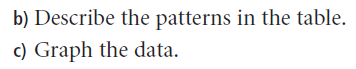 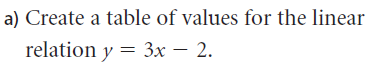 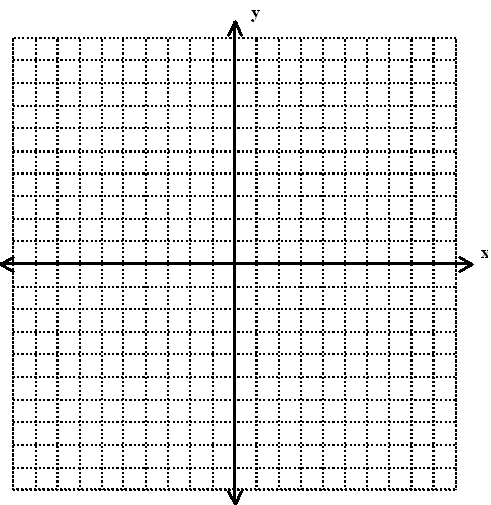 2)	                                     				3)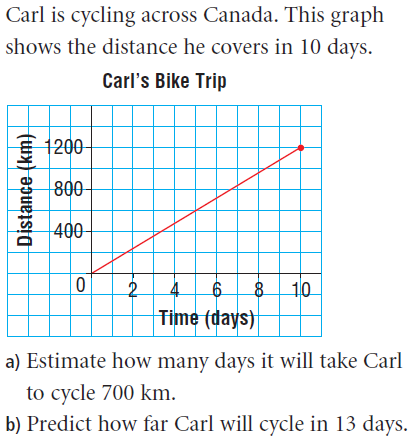 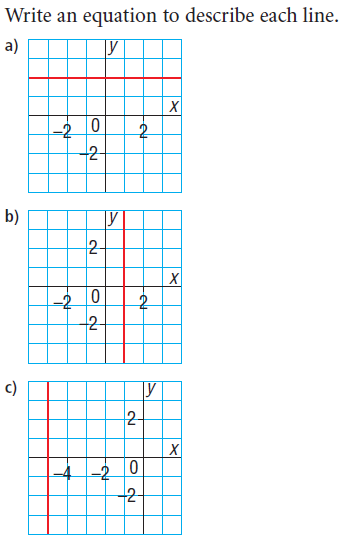 4)                   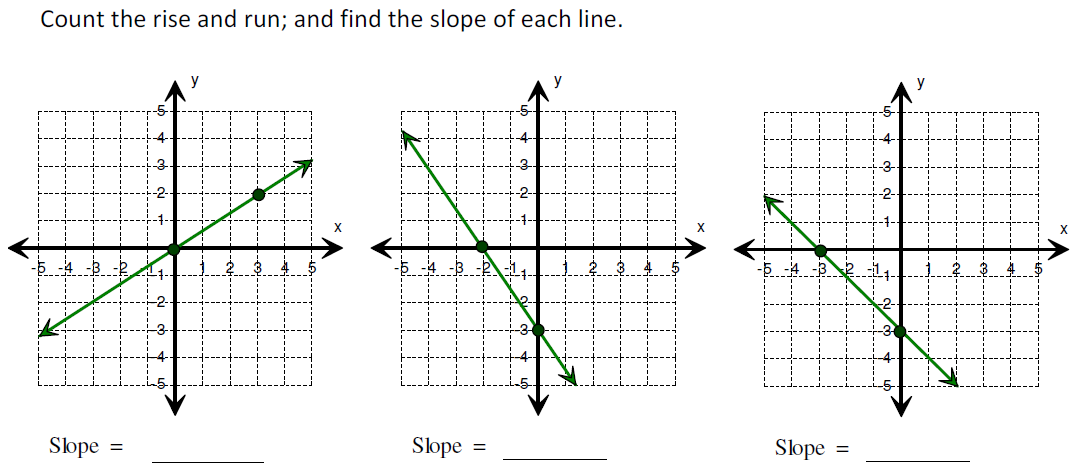 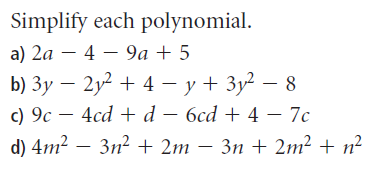 5)      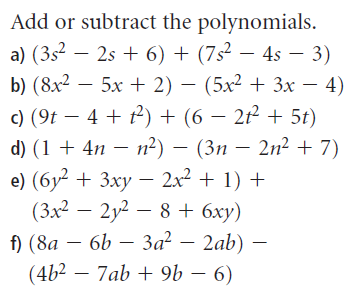 6)      7)        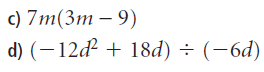 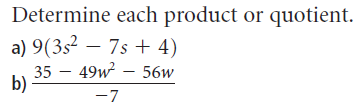 8)     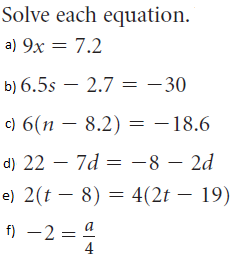 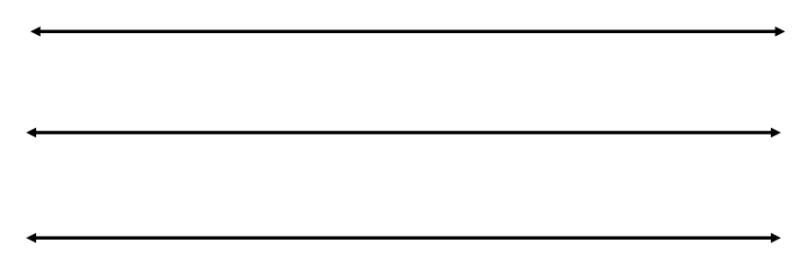 9)   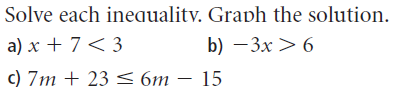 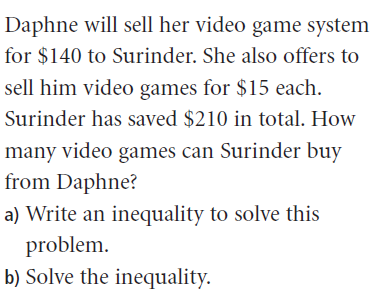 10)yx 